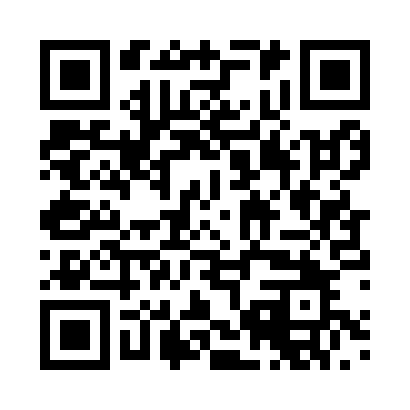 Prayer times for Atdorf, GermanyWed 1 May 2024 - Fri 31 May 2024High Latitude Method: Angle Based RulePrayer Calculation Method: Muslim World LeagueAsar Calculation Method: ShafiPrayer times provided by https://www.salahtimes.comDateDayFajrSunriseDhuhrAsrMaghribIsha1Wed4:026:101:255:248:4110:402Thu4:006:091:255:258:4210:423Fri3:576:071:255:258:4410:454Sat3:556:061:255:268:4510:475Sun3:526:041:255:268:4610:496Mon3:496:031:255:278:4810:527Tue3:476:011:255:278:4910:548Wed3:446:001:255:288:5010:569Thu3:425:581:255:288:5210:5910Fri3:395:571:255:298:5311:0111Sat3:375:551:255:298:5411:0312Sun3:345:541:255:308:5611:0613Mon3:315:531:255:308:5711:0814Tue3:295:511:255:318:5811:1015Wed3:265:501:255:319:0011:1316Thu3:245:491:255:329:0111:1517Fri3:215:481:255:329:0211:1818Sat3:195:471:255:339:0311:2019Sun3:165:451:255:339:0511:2220Mon3:145:441:255:349:0611:2521Tue3:115:431:255:349:0711:2722Wed3:095:421:255:349:0811:2923Thu3:085:411:255:359:0911:3224Fri3:075:401:255:359:1011:3425Sat3:075:391:255:369:1111:3526Sun3:075:391:255:369:1311:3627Mon3:065:381:255:379:1411:3628Tue3:065:371:265:379:1511:3729Wed3:065:361:265:379:1611:3730Thu3:065:351:265:389:1711:3831Fri3:065:351:265:389:1811:38